The Great Algae Race Data Sheet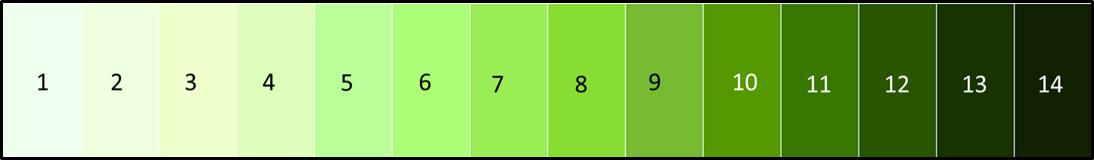 Color MeasurementsDay #ControlAerated BottleCapped Bottle12345678910111213141516